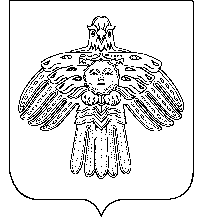                АДМИНИСТРАЦИЯ                                                                     «НИЖНИЙ ОДЕС»  КАР  ОВМÖДЧÖМИНСА       ГОРОДСКОГО  ПОСЕЛЕНИЯ  «НИЖНИЙ ОДЕС»                                                             АДМИНИСТРАЦИЯ                                            ПОСТАНОВЛЕНИЕ                                                       ШУÖМот « 03 » сентября 2018г.                                                                                  № 282Об утверждении Порядка проведения оценки технического состояния автомобильных дорог местного значения, расположенных на территориигородского поселения «Нижний Одес»В соответствии с Федеральным законом от 06.10.2003 г. № 131-ФЗ «Об общих принципах организации местного самоуправления в Российской Федерации», Федеральным законом от 08.11.2007 г. № 257-ФЗ «Об автомобильных дорогах и о дорожной деятельности в Российской Федерации о внесении изменений в отдельные законодательные акты Российской Федерации», приказом Министерства транспорта Российской Федерации от 27.08.2009 г. № 150 «О порядке проведения оценки технического состояния автомобильных дорог», в целях обеспечения контроля за состоянием автомобильных дорог местного значения, расположенных на территории городского поселения «Нижний Одес», постановляю:Утвердить Порядок проведения оценки технического состояния автомобильных дорог местного значения, расположенных на территории городского поселения «Нижний Одес», согласно приложению №1.Утвердить состав Комиссии по оценки технического состояния автомобильных дорог местного значения, расположенных на территории городского поселения «Нижний Одес», согласно приложению 2.Настоящее постановление подлежит опубликованию на официальном сайте администрации городского поселения «Нижний Одес».Контроль за выполнением настоящего постановления оставляю за собой. Постановление вступает в силу со дня его опубликования.Руководитель администрации городского поселения «Нижний Одес»                                             Ю.С. АксеновПриложение 1 к постановлению Администрации городского поселения «Нижний Одес» от « 03 » сентября 2018г. № 282ПОРЯДОКпроведения оценки технического состояния автомобильных дорог местного значения, расположенных на территории городского поселения «Нижний Одес»1. Порядок проведения оценки технического состояния автомобильных дорог местного значения, расположенных на территории городского поселения «Нижний Одес» (далее – Порядок) определяет состав и последовательность действий при установлении соответствия транспортно-эксплуатационных характеристик автомобильных дорог общего пользования местного значения, расположенных на территории городского поселения «Нижний Одес» (далее – автомобильные дороги), требованиям технических регламентов, а также периодичность указанных действий с целью выработки предложений по устранению недостатков в состоянии содержании данных объектов.2. Оценка технического состояния автомобильных дорог проводится Комиссией по оценке технического состояния автомобильных дорог местного значения, расположенных на территории городского поселения «Нижний Одес» (далее – Комиссия). Для проведения работ по оценке технического состояния автомобильных дорог могут привлекаться специализированные организации.3. Создание Комиссии и утверждение его состава осуществляется на основании постановления администрации городского поселения «Нижний Одес».4. Комиссия в своей деятельности руководствуется федеральными, региональными и муниципальными правовыми актами, и настоящим Порядком.5. Оценка технического состояния автомобильных дорог проводится два раза в год в весенне-летний и в осенне-зимний периоды, в соответствии с графиками. В период осенне-зимнего обследования контролируется устранение отмеченных недостатков по актам весенне-летнего обследования дорог. 6. Виды диагностики автомобильных дорог приведены в приложении к Порядку проведения оценки технического состояния автомобильных дорог, утвержденном приказом Министерства транспорта Российской Федерации от 27.08.2009 г. № 150.7. В процессе диагностики автомобильных дорог определяются:1) параметры и характеристики автомобильной дороги, определяющие степень соответствия нормативным требованиям постоянных (незначительно меняющихся в процессе эксплуатации или меняющихся после реконструкции и капитального ремонта) параметров и характеристик автомобильной дороги (технический уровень автомобильной дороги):ширина проезжей части и земляного полотна;габарит приближения;длины прямых, число углов поворотов в плане трассы и величины их радиусов;протяженность подъемов и спусков;продольный и поперечный уклоны;высота насыпи и глубина выемки;габариты искусственных дорожных сооружений;наличие элементов обустройства дороги и технических средств организации дорожного движения;2) параметры и характеристики автомобильной дороги, определяющие степень соответствия нормативным требованиям переменных параметров и характеристик автомобильной дороги, организации и условий дорожного движения, изменяющихся в процессе эксплуатации автомобильной дороги (эксплуатационное состояние автомобильной дороги):продольная ровность и колейность дорожного покрытия;сцепные свойства дорожного покрытия и состояние обочин;прочность дорожной одежды;грузоподъемность искусственных дорожных сооружений;объем и вид повреждений проезжей части, земляного полотна, искусственных дорожных сооружений, элементов обустройства дороги и технических средств организации дорожного движения;3) характеристики автомобильной дороги, определяющие совокупность показателей, влияющих на эффективность и безопасность работы автомобильного транспорта, отражающих интересы пользователей и степень влияния на окружающую среду (потребительские свойства автомобильной дороги):средняя скорость движения транспортного потока;безопасность и удобство движения транспортного потока;пропускная способность и уровень загрузки автомобильной дороги движением;среднегодовая суточная интенсивность движения и состав транспортного потока;способность дороги пропускать транспортные средства с допустимыми для движения осевыми нагрузками, общей массой и габаритами;степень воздействия дороги на окружающую среду.8. В перечень объектов, подлежащих проверке при обследовании дорог включаются:- проезжая часть, обочины, тротуары, пешеходные дорожки;- видимость на кривых в плане и продольном профиле, пересечениях и примыканиях;- автобусные остановки;- проезжая часть, наличие и состояние ограждений, освещение пешеходных переходов;- ограждение мест производства работ на проезжей части, организация и состояние их объездов;- ограждающие и направляющие устройства на опасных участках;- рекламные конструкции на соответствие их размещения требованиям нормативных документов;- искусственное освещение на пересечениях в разных уровнях;- дорожные знаки и разметка на соответствие их требованиям нормативных документов;- системы информационного обеспечения водителей (маршрутное ориентирование, сервисная информация). 9. При обследовании улиц и дорог в дополнение к вышеперечисленным объектам необходимо перечислить наличие и отразить состояние:- люков смотровых колодцев (повышенное или пониженное расположение люка по сравнению с уровнем проезжей части), дорожного покрытия;- наружного освещения в зоне расположения школ, общественно - культурных предприятий и учреждений и т.д.;- автостоянок около культурных, торговых, административных зданий и других объектов притяжения участников дорожного движения.10. Результаты оценки технического состояния автомобильной дороги оформляются соответствующим актом по форме согласно Приложению к настоящему Порядку.11. По результатам оценки технического состояния автомобильной дороги:1) устанавливается степень соответствия транспортно-эксплуатационных характеристик автомобильной дороги требованиям технических регламентов;2) обосновывается возможность движения транспортного средства, осуществляющего перевозки тяжеловесных и (или) крупногабаритных грузов по автомобильным дорогам, на основании данных диагностики путем проведения специальных расчетов.12. В случае выявления недостатков в состоянии и содержании автомобильных дорог в акте оценки технического состояния автомобильной дороги (далее – акт) отражаются предложения Комиссии по проведению необходимых мероприятий, направленных на улучшение условий движения и предупреждение дорожно-транспортных происшествий на автомобильной дороге.13. Акты передаются в администрацию городского поселения «Нижний Одес» для принятия мер по устранению выявленных недостатков.ПРИЛОЖЕНИЕк Порядку проведения оценки технического состояния автомобильных дорог местного значения, расположенных на территории городского поселения «Нижний Одес»АКТоценки технического состояния автомобильной дороги,расположенной на территории городского поселения «Нижний Одес»Комиссия по оценке технического состояния автомобильных дорог местного значения, расположенных на территории городского поселения «Нижний Одес», в составе:председателя комиссии: _____________________________________________членов комиссии: __________________________________________________,__________________________________________________________________,__________________________________________________________________,рассмотрев представленную документацию: _________________________________________________________________________________________________________________________________________________________________и проведя обследование объекта ________________________________________________________________________________________________________(наименование объекта и его функциональное назначение)по адресу: г. Сосногорск, пгт. Нижний Одес, ул.______________________,________________________________________________________________,год ввода в эксплуатацию ___________,дата последнего ремонта, реконструкции ______________,протяженность __________________ м.,установила следующее:1) параметры и характеристики автомобильной дороги, определяющие степень соответствия нормативным требованиям постоянных (незначительно меняющихся в процессе эксплуатации или меняющихся после реконструкции и капитального ремонта) параметров и характеристик автомобильной дороги (технический уровень автомобильной дороги):2) параметры и характеристики автомобильной дороги, определяющие степень соответствия нормативным требованиям переменных параметров и характеристик автомобильной дороги, организации и условий дорожного движения, изменяющихся в процессе эксплуатации автомобильной дороги (эксплуатационное состояние автомобильной дороги):3) характеристики автомобильной дороги, определяющие совокупность показателей, влияющих на эффективность и безопасность работы автомобильного транспорта, отражающих интересы пользователей и степень влияния на окружающую среду (потребительские свойства автомобильной дороги):Заключение:1. Заключение по оценке технического состояния объекта:_________________________________________________________________________________________________________________________________________________________________________________________________________2. Предложения по проведению неотложных и перспективных мероприятий:______________________________________________________________________________________________________________________________________________________________________________________________________Председатель комиссии _______________   /___________________________/(подпись)                           (Ф.И.О.)Члены комиссии_______________   /___________________________/(подпись)                           (Ф.И.О.)                                       _______________   /___________________________/(подпись)                           (Ф.И.О.)                                       _______________   /___________________________/(подпись)                           (Ф.И.О.)                                       _______________   /___________________________/(подпись)                           (Ф.И.О.)                                       _______________   /___________________________/(подпись)                           (Ф.И.О.)Приложение 2. к постановлению Администрации городского поселения «Нижний Одес»  
от « 03 » сентября 2018г. № 282Состав Комиссии по оценки технического состояния автомобильных дорог местного значения, расположенных на территории городского поселения «Нижний Одес»№ п/пНаименование показателяЕд. изм.Количество1.ширина проезжей части и земляного полотнапог.м2.габарит приближенияпог.м3.длины прямых, число углов поворотов в плане трассы и величины их радиусовпог.м4.протяженность подъемов и спусковпог.м5.продольный и поперечный уклоныградус6.высота насыпи и глубина выемкипог.м7.габариты искусственных дорожных сооруженийм8.наличие элементов водоотводашт./м9.наличие элементов обустройства дороги и технических средств организации дорожного движенияшт.№ п/пНаименование показателяХарактеристики1.продольная ровность и колейность дорожного покрытия2.сцепные свойства дорожного покрытия и состояние обочин3.прочность дорожной одежды4.грузоподъемность искусственных дорожных сооружений5.объем и вид повреждений проезжей части, земляного полотна и системы водоотвода, искусственных дорожных сооружений, элементов обустройства дороги и технических средств организации дорожного движения№ п/пНаименование показателяХарактеристики1.средняя скорость движения транспортного потока2.безопасность и удобство движения транспортного потока3.пропускная способность и уровень загрузки автомобильной дороги движением4.среднегодовая суточная интенсивность движения и состав транспортного потока5.способность дороги пропускать транспортные средства с допустимыми для движения осевыми нагрузками, общей массой и габаритами6.степень воздействия дороги на окружающую среду№ п/пФамилия, имя, отчествоДолжность 123Председатель Комиссии:Председатель Комиссии:Председатель Комиссии:1.Аксенов Юрий Сергеевичруководитель администрации городского поселения «Нижний Одес»Заместителя председателя:Заместителя председателя:Заместителя председателя:2.Вавринчук Сергей Викторовичзаместитель руководителя администрации городского поселения «Нижний Одес» Члены Комиссии:Члены Комиссии:Члены Комиссии:3.Ковтун Лидия Николаевнаруководитель отдела жилищно-коммунального хозяйства, землепользования и управления муниципальным имуществом4.Митрофанова Оксана Ивановнаспециалист  по управлению муниципальной собственностью администрации городского поселения «Нижний Одес»5.(по согласованию)представитель организации, обслуживающей автомобильные дороги местного значения